LÆRERVEJLEDNING TILArbejdsark til artikel AN2-2019: 
Nedbørsekstremer og Regnfattige somre Fag: Matematik C/B og Naturvidenskabeligt grundforløb
Udarbejdet af projektgruppen på Viborg Katedralskole for Aktuel NaturvidenskabArbejdsarket er tænkt til at kunne bruges i et enkelt modul. Det kan for eksempel være i matematik i forbindelse med statistik eller i NV i forbindelse med et forløb om klima.Formålet er øvelse i at læse en videnskabelig artikel og kunne forstå og aflæse tabeller, diagrammer og grafer. Hvis man arbejder med artiklen i matematik, så kan begrebet deciler behandles, da dette anvendes i nogle af tabellerne/graferne. Vær opmærksom på, at brugen af deciler ikke er helt korrekt i artiklen (9.decil skal hedde 10.decil)PERSPEKTIVERING: Der ligger meget materiale om klima på Aktuel Naturvidenskabs hjemmeside, både artikler og undervisningsmateriale. 
F.eks. artikel ”Da stormene fik fat i Danmark” fra AN4-2020Arbejdsark til artikel AN2-2019: 
Nedbørsekstremer og Regnfattige somre Fag: Matematik C/B og Naturvidenskabeligt grundforløb
Udarbejdet af Zelinda Videsen, Viborg Katedralskole for Aktuel NaturvidenskabFormål: Du skal øve dig i at læse en videnskabelig artikel, herunder kunne forstå og aflæse tabeller, diagrammer og grafer. Læs artiklen ”NEDBØRSEKSTREMER OG REGNFATTIGE SOMRE” fra ANV nr. 2 2019 og svar på nedenstående spørgsmål:Over hvor lang en tidsperiode har man målt nedbørsmængder i DK?Figur 1 (øverst). Kig på den sorte stiplede linje, der viser tendensen og aflæs vha. den, nedbørsmængden i 1874 og i 2014. Hvor meget har det ændret sig pr. år? Passer det med en ændring på 11mm pr. 10 år?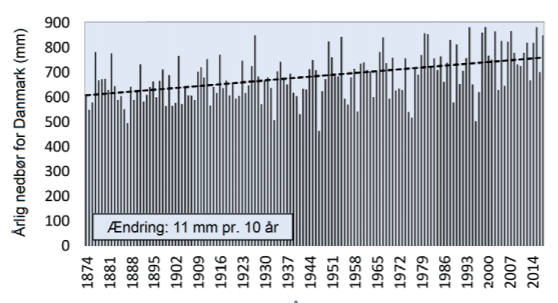 Hvordan kan man på figur 2 se, at antallet af måneder med ekstremt meget nedbør er steget, og at måneder med ekstremt lidt nedbør er faldet igennem tiden?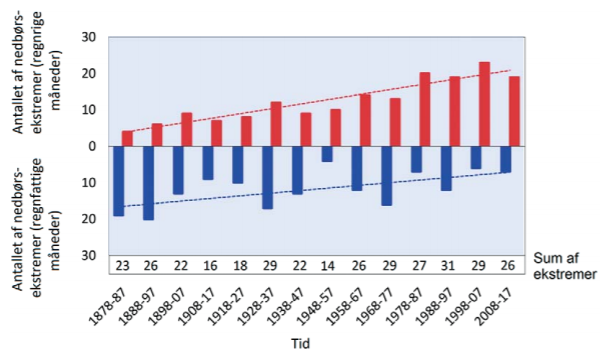 Hvad er definitionen på ”ekstremt”.
Hvor meget og hvor lidt nedbør skal der være, før man ser det som ekstremt? Figur 3 viser et søjlediagram for månedlig nedbør.
Forklar, hvad en enkelt søjle fortæller.Hvad angiver det lyseblå og det lyserøde felt? OBS! Der er en fejl ved det lyserøde felt – hvilken?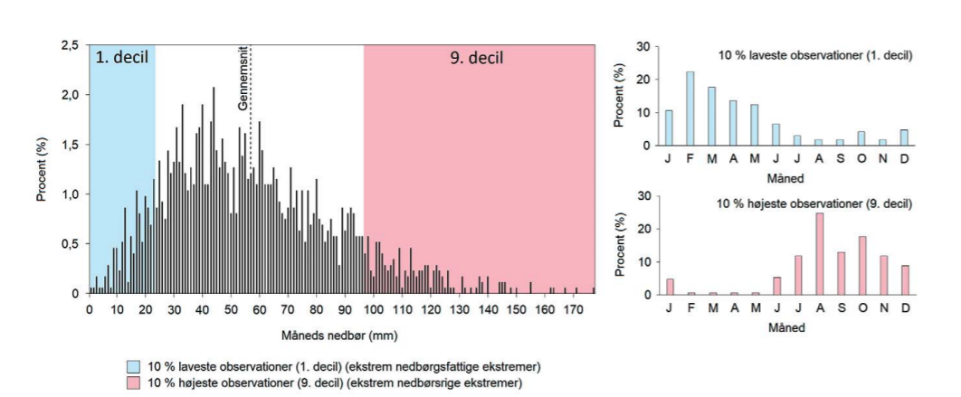 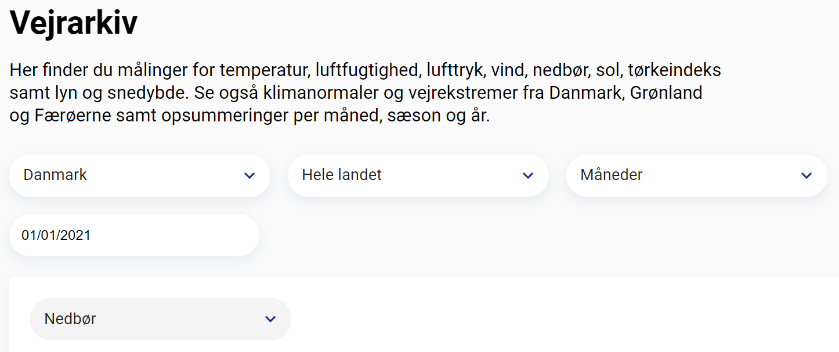 Gå en på DMI’s hjemmeside og hent data: https://www.dmi.dk/vejrarkiv/
Vælg nedbør for hele landet vælg årstallet til 2018. Du får nu et søjlediagram for 2018.
Download (hent som PGN) et billede af diagrammet og sæt det ind her.Hvor meget nedbør faldt der i hhv. maj, juni, juli og august?Hvor vil de ligge henne i søjlediagrammet i figur 3? 
Hvilke af disse måneder er ekstreme i forhold til nedbørsmængden? Find tilsvarende data fra 2021 (sæt diagrammet ind her) og sammenlign med 2018. 
Er der nogen ekstreme måneder i 2021?PERSPEKTIVERING: Artikel ”Da stormene fik fat i Danmark” fra AN4-2020